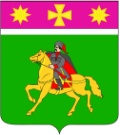 АДМИНИСТРАЦИЯ ПОЛТАВСКОГО СЕЛЬСКОГО ПОСЕЛЕНИЯКРАСНОАРМЕЙСКОГО РАЙОНА                  П О С Т А Н О В Л Е Н И Е                   от  15.04.2016                                                                                         №  272станица ПолтавскаяОб утверждении административного регламента предоставления муниципальной услуги «Выдача специального разрешения на движение по автомобильным дорогам местного значения тяжеловесного и (или) крупногабаритного транспортного средства»В соответствии с Федеральным  законом от 27 июля 2010 года № 210-ФЗ «Об организации предоставления государственных и муниципальных услуг»,  приказом департамента информатизации и связи Краснодарского края от 3 декабря 2015 года  № 194 «О внесении изменения в приказ управления информатизации и связи Краснодарского края от 5 ноября 2013 года № 97 «Об утверждении рекомендуемого унифицированного реестра муниципальных услуг и функций в сфере контрольно-надзорной деятельности Краснодарского края»     администрация Полтавского сельского поселения п о с т а н а в л я е т:1. Утвердить административный регламент предоставления муниципальной услуги «Выдача специального разрешения на движение по автомобильным дорогам местного значения тяжеловесного и (или) крупногабаритного транспортного средства».2. Считать утратившими силу постановление  администрации Полтавского сельского поселения  от 8 сентября 2014 года № 763 «Об утверждении административного регламента предоставления муниципальной услуги «Выдача специального разрешения на движение по автомобильным дорогам местного значения транспортного средства, осуществляющего перевозки опасных, тяжеловесных и (или) крупногабаритных грузов».3. Контроль за выполнением настоящего постановления возложить на  заместителя главы Полтавского сельского поселения А.В.Леонова.4. Постановление вступает в силу со дня его обнародования.Глава Полтавского сельского   поселенияКрасноармейский район                                                                      В.А.ПобожийАДМИНИСТРАТИВНЫЙ РЕГЛАМЕНТпредоставления муниципальной услуги  «Выдача специального разрешения на движение по автомобильным дорогам местного значения тяжеловесного и (или) крупногабаритного транспортного средства»1. Общие положения1.1. Предмет регулирования административного регламентаАдминистративный регламент по предоставлению муниципальной услуги администрации Полтавского сельского поселения Красноармейского района   «Выдача специального разрешения на движение по автомобильным дорогам местного значения тяжеловесного и (или) крупногабаритного транспортного средства» (далее - административный регламент) разработан в целях повышения качества предоставления, доступности, создания комфортных условий для получателей муниципальной услуги и определяет сроки и последовательность действий (административных процедур) при предоставлении муниципальной услуги.Администрацией Полтавского сельского поселения  Красноармейского района (далее - администрация) выдаётся разрешение на движение по автомобильным дорогам транспортного средства, осуществляющего перевозки тяжеловесных и (или) крупногабаритных грузов, в случае, если маршрут, часть маршрута указанного транспортного средства проходят по автомобильным дорогам местного значения Полтавского сельского поселения Красноармейского района.1.2. Круг заявителейЗаявителями, имеющими право на получение муниципальной услуги, являются юридические, физические лица, в том числе индивидуальные предприниматели, либо их представители  (далее - заявители).1.3. Требования к порядку информирования о предоставлении муниципальной услуги1.3.1. Информация о местах нахождения, электронных адресах, телефонах и графике работы отраслевых (функциональных) органов администрации Полтавского сельского поселения  (далее - Администрация ) и прочих органов, участвующих в предоставлении муниципальной услуги:1.3.2. Адрес официального сайта администрации в информационно-телекоммуникационной сети «Интернет», содержащего информацию о предоставлении муниципальной услуги: www.poltavadm.ru.Адрес портала государственных и муниципальных услуг Краснодарского края: www.pgu.krasnodar.ru, и Единого портала государственных и муниципальных услуг: www.gosuslugi.ru.1.3.3. Адрес официального сайта многофункционального центра в информационно-телекоммуникационной сети «Интернет», содержащего информацию о предоставлении муниципальной  услуги: www.e-mfc.krasnarm.ru.1.3.4. Информирование заинтересованных лиц о муниципальной услуге осуществляется следующим образом:индивидуальное информирование;публичное информирование. Информирование проводится в форме:устного информирования;письменного информирования;размещения информации на официальном сайте администрации в информационно-телекоммуникационной сети «Интернет». 1.3.5. Индивидуальное устное информирование о муниципальной  услуге обеспечивается должностными лицами администрации, работниками администрации, осуществляющими предоставление муниципальной  услуги (далее – должностные лица администрации, работники администрации), работниками многофункционального центра, посредством консультирования лично либо по телефону. Посредством устного консультирования заинтересованным лицам предоставляется информация:о месте нахождения, справочных телефонах, факсах, Интернет-сайте, адресах электронной почты администрации, многофункционального центра, о графике личного приема посетителей должностными лицами администрации, работниками многофункционального центра, местах приема письменных обращений, заявлений о предоставлении муниципальной  услуги, местах устного информирования;о перечне документов, необходимых для предоставления муниципальной  услуги;о порядке обжалования действий (бездействия) и решений, осуществляемых и принимаемых в ходе предоставления муниципальной  услуги;о сроках предоставления муниципальной  услуги.Заявителям дополнительно предоставляется информация: о комплектности (достаточности) представленных документов; о текущей административной процедуре предоставления муниципальной  услуги.Информирование по иным вопросам, связанным с предоставлением муниципальной  услуги, осуществляется только на основании письменного           обращения. При устном информировании по телефону должностное лицо администрации, работник администрации называет фамилию, имя, отчество, занимаемую должность и наименование структурного подразделения, предлагает гражданину представиться и изложить суть вопроса. Должностное лицо администрации, работник МФЦ при общении с заинтересованными лицами (лично или по телефону) должно относиться к ним корректно и внимательно, соблюдать общепринятые правила поведения и нормы деловой этики, проводить консультирование с использованием официально-делового стиля речи.Завершая консультирование, должностное лицо администрации, работник администрации кратко подводит итог и при необходимости перечисляет действия, которые следует предпринять лицу, обратившемуся за консультацией.Прием посетителей в помещениях администрации осуществляется должностными лицами администрации в соответствии с графиком работы администрации, указанным в пункте 1.3.2 настоящего подраздела, при наличии документа, удостоверяющего личность.Индивидуальное письменное информирование о порядке предоставления муниципальной услуги осуществляется на основании письменного обращения в администрацию путем направления ответа почтовым отправлением. Письменное обращение по вопросам получения информации о предоставлении муниципальной  услуги надлежит направлять по месту нахождения администрации.1.3.6. Публичное информирование о муниципальной услуге осуществляется посредством размещения соответствующей информации на официальном сайте Администрации в  информационно-телекоммуникационной сети «Интернет», на информационных стендах многофункционального центра, на едином портале государственных и муниципальных услуг. Публичное информирование может осуществляться иными способами в соответствии с действующим законодательством Российской Федерации и Краснодарского края.Информационные стенды многофункционального центра оформляются в соответствии с требованиями, изложенными в пункте 2.16  раздела 2 настоящего административного регламента.2. Стандарт предоставления муниципальной услуги2.1. Наименование муниципальной услуги  «Выдача специального разрешения на движение по автомобильным дорогам местного значения тяжеловесного и (или) крупногабаритного транспортного средства» (далее - муниципальная услуга).2.2. Наименование органов предоставляющих муниципальную  услугуМуниципальную услугу предоставляет Администрация через (функциональный) орган –  отдел ЖКХ  и благоустройства (далее - Отдел).Прием документов, необходимых для предоставления муниципальной услуги, и выдачу документов, являющихся результатом предоставления муниципальной услуги, осуществляет МФЦ или Администрация.При предоставлении муниципальной услуги орган, предоставляющий муниципальную услугу взаимодействует с:1) общим отделом Администрации;2) межрайонной ИФНС России  №11 по Краснодарскому краю;3) МРЭО ГИБДД (по обслуживанию Славянского, Темрюкского и Красноармейского районов) ГУ МВД России по Краснодарскому краю (далее ГИБДД).Запрещено требовать от заявителя осуществления действий, в том числе согласований, необходимых для получения муниципальной услуги и связанных с обращением в иные государственные органы и организации, за исключением получения услуг, включённых в перечень услуг, которые являются необходимыми и обязательными для предоставления муниципальных услуг, утверждённых решением представительного органа муниципального образования Красноармейский район.Для получения муниципальной услуги заявителю необходимо предварительно обратиться к нотариусу, для получения документа, подтверждающего полномочия лица на осуществление действий от имени заявителя.2.3. Результат предоставления муниципальной услугиРезультатом предоставления муниципальной услуги является:1) выдача специального разрешения на движение по автомобильным дорогам местного значения транспортного средства, осуществляющего перевозки тяжеловесных и (или) крупногабаритных грузов (далее – специальное разрешение);2) отказ в предоставлении Муниципальной услуги.2.4. Срок предоставления муниципальной услуги2.4.1. Срок предоставления муниципальной услуги с даты регистрации заявления в течение:11 рабочих дней - при выдаче специального разрешения по перевозке крупногабаритных или тяжеловесных грузов, если требуется согласование маршрута транспортного средства только владельцев автомобильных дорог, по которым проходит такой маршрут (далее - владельцы автомобильных дорог), и при наличии соответствующих согласований;15 рабочих дней - при выдаче специального разрешения по перевозке крупногабаритных или тяжеловесных грузов в случае необходимости согласования маршрута транспортного средства с Госавтоинспекцией;1 рабочего дня при выдаче специального разрешения по перевозке крупногабаритных или тяжеловесных грузов по экстренному пропуску тяжеловесных и (или) крупногабаритных грузов, направляемых для ликвидации последствий чрезвычайных ситуаций, рассматриваются в оперативном порядке с возможностью предъявления копий платежных документов, подтверждающих оплату государственной пошлины за выдачу специального разрешения, платежей за возмещение вреда, причиняемого транспортными средствами, осуществляющими перевозки тяжеловесных грузов, автомобильным дорогам, после выдачи специального разрешения.В случае, если для осуществления перевозки тяжеловесных и (или) крупногабаритных грузов требуется оценка технического состояния автомобильных дорог, их укрепление или принятие специальных мер по обустройству автомобильных дорог, их участков, а также пересекающих автомобильную дорогу сооружений и инженерных коммуникаций, срок предоставления муниципальной услуги увеличивается на срок проведения указанных мероприятий. 2.4.2. Отказ в предоставлении муниципальной услуги направляется в течение:4 рабочих дней со дня регистрации заявления при выдаче специального разрешения по перевозке крупногабаритных или тяжеловесных грузов по основаниям, предусмотренным подразделом 2.8 настоящего раздела.Специальное разрешение выдается на одну поездку или на несколько поездок (не более десяти) транспортного средства по определенному маршруту с аналогичным грузом, имеющим одинаковую характеристику (наименование, габариты, масса). Специальное разрешение выдается на срок до трех месяцев.2.5. Перечень нормативных правовых актов, регулирующих отношения, возникающие в связи с предоставлением муниципальной услугиПредоставление муниципальной услуги осуществляется в соответствии с:Федеральным законом от 6 октября 2003 года № 131-ФЗ «Об общих принципах организации местного самоуправления в Российской Федерации» (текст опубликован в «Российской газете» от 8 октября 2003 года № 202, в «Парламентской газете» от 8 октября 2003 года № 186, в Собрании законодательства Российской Федерации от 6 октября 2003 года № 40 ст. 3822);Федеральным законом от 27 июля 2010 года № 210-ФЗ «Об организации предоставления государственных и муниципальных услуг» (текст опубликован в «Российской газете» от 30 июля 2010 года № 168, в Собрании законодательства Российской Федерации от 2 августа 2010 года № 31 ст. 4179);Федеральным законом от 8 ноября 2007 года № 257-ФЗ «Об автомобильных дорогах и о дорожной деятельности в Российской Федерации и о внесении изменений в отдельные законодательные акты Российской Федерации» (текст опубликован в «Российской газете» от 14 ноября 2007 года № 254);постановлением Правительства Российской Федерации от 16 ноября    2009 года № 934 «О возмещении вреда, причиняемого транспортными средствами, осуществляющими перевозки тяжеловесных грузов по автомобильным дорогам Российской Федерации» (текст опубликован в «Российской газете» от 24 ноября 2009 года № 222);постановлением Правительства Российской Федерации от 23 октября 1993 года № 1090 «О правилах дорожного движения» (текст опубликован в Собрании актов Президента и Правительства Российской Федерации от 22 ноября 1993 года № 47);приказом Министерства транспорта Российской Федерации от 24 июля 2012 года № 258 «Об утверждении порядка выдачи специального разрешения на движение по автомобильным дорогам транспортного средства, осуществляющего перевозки тяжеловесных и (или) крупногабаритных грузов» (текст опубликован в «Российской газете» от 16 ноября 2012 года № 265);постановлением главы администрации (губернатора) Краснодарского края от 23 марта 2010 года № 181 «Об определении размера вреда, причиняемого транспортными средствами, осуществляющими перевозки тяжеловесных грузов по автомобильным дорогам общего пользования регионального или межмуниципального значения, находящимся в государственной собственности Краснодарского края» («Кубанские новости», № 55 от 6 апреля 2010 года);настоящим Административным регламентом.2.6. Исчерпывающий перечень документов, необходимых для предоставления муниципальной услуги, которые являются необходимыми и обязательными для предоставления муниципальной услуги, подлежащих представлению заявителем2.6.1.Исчерпывающий перечень документов, необходимых для предоставления муниципальной услуги, подлежащих представлению заявителем: Для получения специального разрешения заявитель представляет следующие документы:1) заявление о выдаче разрешения на движение по автомобильным дорогам местного значения транспортных средств, осуществляющих перевозки тяжеловесных и (или) крупногабаритных грузов (далее – заявление).В заявлении указывается: наименование уполномоченного органа; наименование и организационно-правовая форма - для юридических лиц; фамилия, имя, отчество с указанием статуса индивидуального предпринимателя - для индивидуальных предпринимателей; идентификационный номер налогоплательщика (далее - ИНН) и основной государственный регистрационный номер (далее - ОГРН или ОГРНИП) - для российских юридических лиц и индивидуальных предпринимателей; адрес (местонахождение) юридического лица; фамилия, имя, отчество руководителя; телефон; фамилия, имя, отчество, адрес места жительства, данные документа, удостоверяющего личность, - для физических лиц и индивидуальных предпринимателей; банковские реквизиты (наименование банка, расчетный счет, корреспондентский счет, банковский индивидуальный код (далее - р/с, к/с, БИК).В заявлении также указываются: исходящий номер и дата заявления, наименование, адрес и телефон владельца транспортного средства, маршрут движения (пункт отправления - пункт назначения с указанием их адресов), вид перевозки (местная), срок перевозки, количество поездок, характеристику груза (наименование, габариты, масса, делимость), сведения о транспортном средстве (автопоезде) (марка и модель транспортного средства (тягача, прицепа (полуприцепа), государственный регистрационный знак транспортного средства (тягача, прицепа (полуприцепа), параметры транспортного средства (автопоезда) (масса транспортного средства (автопоезда) без груза/с грузом, масса тягача, прицепа (полуприцепа), расстояние между осями, нагрузки на оси, габариты транспортного средства (автопоезда) (длина, ширина, высота), минимальный радиус поворота с грузом, необходимость автомобиля сопровождения (прикрытия), предполагаемая максимальная скорость движения транспортного средства (автопоезда).Заявление оформляется на русском языке машинописным текстом (буквами латинского алфавита возможно оформление адреса владельца транспортного средства, наименования владельца транспортного средства, груза, марок и моделей транспортных средств, их государственных регистрационных знаков).Заявление и схема транспортного средства (автопоезда) должны быть заверены подписью заявителя (для физических лиц), подписью руководителя или уполномоченного лица и печатью (для юридических лиц и индивидуальных предпринимателей).2) документ, удостоверяющий личность заявителя или представителя заявителя, и документ, подтверждающий полномочия представителя;3) копия документов транспортного средства (паспорт транспортного средства или свидетельство о регистрации транспортного средства), с использованием которого планируется перевозка тяжеловесных и (или) крупногабаритных грузов;4) схема транспортного средства (автопоезда), с использованием которого планируется перевозка тяжеловесных и (или) крупногабаритных грузов, с изображением размещения такого груза согласно приложению к настоящему регламенту. На схеме транспортного средства изображается транспортное средство, планируемое к участию в перевозке, количество осей и колес на нем, взаимное расположение осей и колес, распределение нагрузки по осям и в случае неравномерного распределения нагрузки по длине оси - распределение на отдельные колеса;5) сведения о технических требованиях к перевозке заявленного груза в транспортном положении.2.6.2. Заявление и схема транспортного средства (автопоезда) заверяются подписью заявителя (для физических лиц), подписью руководителя или уполномоченного лица и печатью (для юридических лиц и индивидуальных предпринимателей).Копии документов, указанные в настоящем пункте, заверяются подписью и печатью владельца транспортного средства или нотариально.2.6.3. По письменному обращению заявителя в течение 1 (одного) рабочего дня до выдачи специального разрешения в случае, если не требуется согласование маршрута транспортного средства с Госавтоинспекцией, допускается замена указанного в заявлении на получение специального разрешения транспортного средства на аналогичное по своим техническим характеристикам, весовым и габаритным параметрам при условии предоставления подтверждающих однотипность весовых и габаритных параметров документов (копия паспорта транспортного средства или свидетельства о регистрации).2.7. Исчерпывающий перечень документов, необходимых для предоставления муниципальной услуги, которые находятся в распоряжении государственных органов, органов местного самоуправления и иных органов и которые заявитель вправе представить2.7.1. Исчерпывающий перечень документов, необходимых для предоставления муниципальной  услуги, которые находятся в распоряжении государственных органов, органов местного самоуправления и иных органов и которые заявитель вправе представить:1) выписка из Единого государственного реестра индивидуальных предпринимателей (для индивидуальных предпринимателей);2) выписка из Единого государственного реестра юридических лиц (для юридических лиц).2.7.2. Непредставление заявителем указанных документов не является основанием для отказа заявителю в предоставлении муниципальной услуги.2.7.3. В рамках предоставления муниципальной услуги осуществляется межведомственное взаимодействие с:Межрайонная инспекция федеральной налоговой службы России № 11 по Краснодарскому краю – выписка из Единого государственного реестра юридических лиц (Единого государственного реестра индивидуальных предпринимателей).МРЭО ГИБДД (по обслуживанию Славянского, Темрюкского и Красноармейского районов) ГУ МВД России по Краснодарскому краю – получение согласования.Получение информации, указанной в настоящем пункте, не должно приводить к нарушению срока предоставления муниципальной услуги. Плата за получение информации, указанной в настоящем пункте, с заявителя не взимается.2.8. Указание на запрет требовать от заявителяЗапрещается требовать от заявителя:1) предоставления документов и информации или осуществления действий, представление или осуществление которых не предусмотрено нормативными правовыми актами, регулирующими отношения, возникающие в связи с предоставлением Муниципальной услуги;2) предоставления документов и информации, которые в соответствии с нормативными правовыми актами Российской Федерации, нормативными правовыми актами субъектов Российской Федерации и муниципальными правовыми актами находятся в распоряжении органов местного самоуправления, предоставляющих Муниципальною услугу, иных органов местного самоуправления, государственных органов, и (или) подведомственных государственным органам и органам местного самоуправления организаций, участвующих в предоставлении государственных ил и муниципальных услуг, за исключением документов, указанных в части 6 статьи 7 Федерального закона от 27 июля 2010 года № 210-ФЗ «Об организации предоставлении государственных и муниципальных услуг».2.9. Исчерпывающий перечень оснований для отказа в приеме документов, необходимых для предоставления муниципальной услуги2.9.1. Заявителю отказывается в приеме документов в случаях:2.9.1.1.  заявление подписано лицом, не имеющим полномочий на подписание данного заявления;2.9.1.2. заявление не содержит сведений, установленных подпунктом 1 пункта 2.6.1 настоящего регламента;2.9.1.3. к заявлению не приложены документы, предусмотренные пунктом 2.6. настоящего административного регламента.2.9.1.4. Заявление подано в ненадлежащий орган.2.9.2. Заявитель вправе отозвать своё заявление на любой стадии рассмотрения, согласования или подготовки документа администрацией, обратившись с соответствующим заявлением.Не может быть отказано заявителю в приёме дополнительных документов при наличии намерения их сдать.При наличии основания для отказа в приеме документов, в регистрации заявления, заявитель незамедлительно информируется о принятом решении с указанием оснований принятия данного решения.В случае подачи заявления с использованием Портала информирование заявителя о принятом решении происходит через личный кабинет заявителя на Портале.Заявитель имеет право обжаловать отказ в приёме документов на имя руководителя уполномоченного на предоставление муниципальной услуги органа, в порядке, установленном действующим законодательством.Отказ в приёме дополнительных документов не препятствует повторному обращению заявителя после устранения причины, послужившей основанием для отказа.2.10. Исчерпывающий перечень оснований для приостановления или отказа в предоставлении муниципальной услуги2.10.1. Предоставление муниципальной услуги может быть приостановлено: 1) в случае нарушения владельцами автомобильных дорог или согласующими организациями установленных сроков согласования - до получения ответа с предоставлением заявителю информации о причинах приостановления.Администрация направляет заявителю уведомление о приостановлении либо продлении предоставления Муниципальной услуги.2.10.2. Исчерпывающий перечень оснований для отказа в предоставлении муниципальной услуги:1) уполномоченный орган не вправе согласно Регламенту выдавать специальные разрешения по заявленному маршруту;2) сведения, предоставленные в заявлении и документах, не соответствуют техническим характеристикам транспортного средства и груза, а также технической возможности осуществления заявленной перевозки тяжеловесных и (или) крупногабаритных грузов;3) установленные требования о перевозке делимого груза не соблюдены;4) при согласовании маршрута установлена невозможность осуществления перевозки по заявленному маршруту транспортным средством с заявленными техническими характеристиками в связи с техническим состоянием автомобильной дороги, искусственного сооружения или инженерных коммуникаций, а также по требованиям безопасности дорожного движения;5) отсутствует согласие заявителя на:проведение оценки технического состояния автомобильных дорог или их участков и на оплату расходов, согласно Регламента;принятие специальных мер по обустройству пересекающих автомобильную дорогу сооружений и инженерных коммуникаций, определенных согласно проведенной оценке технического состояния автомобильной дороги и в установленных законодательством случаях;укрепление автомобильных дорог или принятие специальных мер по обустройству автомобильных дорог или их участков, определенных согласно проведенной оценке технического состояния автомобильной дороги и в установленных законодательством случаях;6) заявитель не произвел оплату оценки технического состояния автомобильных дорог, их укрепления в случае, если такие работы были проведены по согласованию с заявителем;7) заявитель не произвел оплату принятия специальных мер по обустройству автомобильных дорог, их участков, а также пересекающих автомобильную дорогу сооружений и инженерных коммуникаций, если такие работы были проведены по согласованию с заявителем;8) заявитель не внес плату в счет возмещения вреда, причиняемого автомобильным дорогам транспортным средством, осуществляющим перевозку тяжеловесных грузов;9) заявитель не произвел оплату государственной пошлины за выдачу специального разрешения;10) отсутствие оригинала заявления и схемы автопоезда на момент выдачи специального разрешения, заверенных регистрационных документов транспортного средства, если заявление и документы направлялись в уполномоченный орган с использованием факсимильной связи.Уполномоченный орган, принявший решение об отказе в выдаче специального разрешения, информирует заявителя о принятом решении, указав основания принятия данного решения.В случае подачи заявления с использованием Портала информирование заявителя о принятом решении происходит через личный кабинет заявителя на Портале.Уполномоченный орган в случае принятия решения об отказе в выдаче специального разрешения информирует заявителя в течение 4 (четырех) рабочих дней со дня регистрации заявления.Отказ в предоставлении Муниципальной услуги не препятствует повторному обращению после устранения причины послужившей основанием для отказа.2.11. Порядок, размер и основания взимания государственной пошлины или иной платы, взимаемой за предоставлениемуниципальной  услугиУправление при получении необходимых согласований доводит до заявителя размер платы в счет возмещения вреда, причиняемого автомобильным дорогам транспортным средством, осуществляющим перевозку тяжеловесного груза.Выдача специального разрешения осуществляется Отделом после представления заявителем копий платежных документов, подтверждающих оплату государственной пошлины за выдачу специального разрешения (кроме международных автомобильных перевозок тяжеловесных и (или) крупногабаритных грузов), платежей за возмещение вреда, причиняемого транспортным средством, осуществляющим перевозку тяжеловесных грузов, автомобильным дорогам, а также расходов на укрепление автомобильных дорог или принятия специальных мер по обустройству автомобильных дорог или их участков при наличии оригинала заявления и схемы транспортного средства, также заверенных копий документов транспортного средства (паспорт транспортного средства или свидетельство о регистрации транспортного средства), с использованием которого планируется перевозка тяжеловесных и (или) крупногабаритных грузов, в случае подачи заявления в адрес управления посредством факсимильной связи.2.12. Порядок, размер и основания взимания платы за предоставление услуг, которые являются необходимыми и обязательными для предоставления муниципальной услуги, включая информацию о методике расчета размера такой платыЗа предоставление услуг, необходимых и обязательных для предоставления муниципальной услуги, оплата взимается в соответствии с Налоговым кодексом Российской Федерации.2.13. Максимальный срок ожидания в очереди при подаче заявления о предоставлении муниципальной услуги и при получении результата предоставления муниципальной услугиМаксимальный срок ожидания в очереди (при ее наличии) при подаче в МФЦ либо в администрацию заявления о предоставлении муниципальной  услуги составляет 15 (пятнадцать) минут.Максимальный срок ожидания в очереди (при ее наличии) при получении результата предоставления муниципальной  услуги в администрации и в МФЦ составляет 15 (пятнадцать) минут.2.14. Срок и порядок регистрации заявления заявителя о предоставлении муниципальной услугиСрок регистрации заявления о предоставлении муниципальной  услуги составляет:при личном обращении в МФЦ – не более 15 минут;при получении заявления посредством почтового отправления – не более 1 рабочего дня;при получении заявления в электронной форме с использованием информационно-коммуникационных технологий не более 1 рабочего дня.Регистрация заявления о предоставлении муниципальной  услуги осуществляется в соответствии с разделом 3 настоящего административного регламента. 2.15. Требования к помещениям, в которых предоставляются муниципальная услуга, к месту ожидания и приема заявителей, размещению и оформлению визуальной текстовой и мультимедийной информации о порядке предоставления таких услуг2.15.1. Помещения, в которых предоставляется муниципальная услуга, должны соответствовать санитарным правилам и нормам, а также правилам противопожарной безопасности, в том числе должны быть оборудованы системами вентиляции, кондиционирования воздуха, противопожарной системой и средствами пожаротушения, системой оповещения о возникновении чрезвычайной ситуации, системой охраны, средствами оказания первой помощи. Центральный вход в здание администрации должен быть оборудован информационной табличкой (вывеской) с указанием полного наименования администрации.Помещения, в которых предоставляется муниципальная услуга, должны быть оборудованы телефонами, факсами, копировальными аппаратами, компьютерами и иной необходимой оргтехникой, рабочими столами и стульями, стульями для посетителей.Двери помещений для должностных лиц администрации, предоставляющих муниципальную услугу, должны снабжаться табличками с указанием номера кабинета и названия структурного подразделения администрации.Помещения многофункционального центра для работы с заявителями оборудуются электронной системой управления очередью, которая представляет собой комплекс программно-аппаратных средств, позволяющих оптимизировать управление очередями заявителей. 2.15.2. Помещения для ожидания должны быть оборудованы системами вентиляции, кондиционирования воздуха, противопожарной системой и средствами пожаротушения, системой оповещения о возникновении чрезвычайной ситуации, системой охраны, средствами оказания первой помощи.Помещения для ожидания и приема граждан, в том числе места для заполнения заявлений о предоставлении муниципальной  услуги, должны быть оборудованы стульями и столами, в данных помещениях должна быть обеспечена возможность написания обращений.Помещения для приема граждан должны снабжаться табличками с указанием номера кабинета и должности лица, осуществляющего прием. В помещениях для приема граждан обеспечивается:комфортное расположение гражданина и должностного лица;возможность и удобство написания гражданами обращений;доступ к основным нормативным правовым актам, регламентирующим предоставление муниципальной  услуги. 2.15.3. К информационным стендам должен быть обеспечен свободный доступ посетителей. На информационных стендах, а также на официальном сайте администрации в информационно-телекоммуникационной сети «Интернет» размещается следующая информация:о месте нахождения, справочных телефонах, факсах, Интернет-сайте, адресах электронной почты администрации, многофункционального центра;о режиме работы администрации и графике личного приема посетителей должностными лицами администрации, многофункционального центра;образцы оформления заявлений о предоставлении муниципальной услуги;исчерпывающий перечень документов, необходимых для предоставления муниципальной  услуги;исчерпывающий перечень документов и информации, которые заявитель должен представить самостоятельно для предоставления муниципальной  услуги.2.15.4. Места предоставления муниципальной услуги оборудуются с учетом требований доступности для инвалидов в соответствии с действующим законодательством Российской Федерации о социальной защите инвалидов, а также оказания им необходимой помощи.2.16. Показатели доступности и качества муниципальной услугиПоказателями доступности и качества муниципальной  услуги являются:количество и продолжительность взаимодействий заявителя с должностными лицами администрации, работниками МФЦ, осуществляющими предоставление муниципальной  услуги;сроки предоставления муниципальной  услуги;условия ожидания приема;доступность по времени и месту приема заявителей;наличие и доступность полной, актуальной, достоверной и доступной информации о порядке предоставления муниципальной  услуги;возможность получения информации о ходе предоставления муниципальной  услуги, в том числе с использованием информационно-коммуникационных технологий;обоснованность отказов в предоставлении муниципальной  услуги;отсутствие избыточных административных действий;соответствие должностных регламентов ответственных должностных лиц, работников администрации, участвующих в предоставлении муниципальной  услуги, настоящему административному регламенту в части описания прав и обязанностей;возможность установления персональной ответственности должностных лиц, участвующих в предоставлении муниципальной  услуги, за выполнение конкретных административных процедур или административных действий при предоставлении муниципальной  услуги;возможность досудебного (внесудебного) обжалования решений и действий (бездействия) администрации, а также должностных лиц администрации;возможность предоставления муниципальной  услуги в многофункциональном центре.2.17. Иные требования, в том числе учитывающие особенности предоставления муниципальной услуги в многофункциональных центрах и в электронной форме2.17.1. Действия по приему заявлений в многофункциональный центр, передаче их в Администрацию ,  а также передаче документов из Администрации в многофункциональный центр для выдачи заявителям осуществляются в соответствии с соглашением, заключенным между Администрацией и многофункциональным центром.Заявление может быть подано:при личном обращении заявителя (представителя заявителя) в многофункциональный центр;в виде почтового отправления с описью вложения;в электронной форме с использованием информационно-коммуникационных технологий.2.17.2. С использованием портала государственных и муниципальных услуг (www.pgu.krasnodar.ru) и Единого портала государственных и муниципальных услуг (www.gosuslugi.ru), осуществляется информирование о муниципальной  услуге, а так же предоставляется возможность дистанционного получения форм документов, необходимых для предоставления муниципальной услуги. 2.17.3. При поступлении заявления и документов, указанных в пункте 2.6.1 подраздела 2.6 настоящего раздела, в электронной форме с использованием электронной почты, подписанных усиленной квалифицированной электронной подписью, работник, осуществляющий прием документов, проверяет действительность усиленной квалифицированной электронной подписи с использованием средств информационной системы головного удостоверяющего центра, которая входит в состав инфраструктуры, обеспечивающей информационно − технологическое взаимодействие действующих и создаваемых информационных систем, используемых для предоставления услуг.Если заявление представляется в электронном виде, доверенность должна быть представлена в форме электронного документа, подписанного электронной цифровой подписью уполномоченного лица, выдавшего (подписавшего) доверенность.Содержание заявления в электронной форме должно соответствовать содержанию заявления в виде бумажного документа. Действия, связанные с проверкой действительности усиленной квалифицированной электронной подписи заявителя, использованной при обращении за получением государственной услуги, осуществляются в соответствии с постановлением Правительства Российской Федерации от 25 августа 2012 года        № 852 «Об утверждении Правил использования усиленной квалифицированной электронной подписи при обращении за получением государственных и муниципальных услуг и о внесении изменения в Правила разработки и утверждения административных регламентов предоставления государственных услуг».Работник, осуществляющий прием документов, в течение одного рабочего дня направляет заявителю электронное сообщение, подтверждающее поступление данных документов.3. Состав, последовательность и сроки выполнения административных процедур, требования к порядку ихвыполнения, особенности выполнения административных процедур в электронной формеМуниципальная услуга предоставляется путём выполнения административных процедур.3.1. Предоставление муниципальной услуги включает в себя следующие административные процедуры:прием и регистрация документов;рассмотрение заявления и принятие решения о возможности предоставления муниципальной услуги либо отказ в предоставлении муниципальной услуги;выдача специального разрешения или уведомления об отказе в предоставлении муниципальной услуги.3.1.1. Блок-схема предоставления муниципальной услуги приведена в приложении к административному регламенту.3.2. Прием и регистрация документов.3.2.1. Основанием для начала предоставления административной процедуры является личное обращение заявителя в администрацию или МФЦ с заявлением на имя главы полтавского сельского поселения о предоставлении муниципальной услуги с комплектом документов, указанных в пункте 2.6 раздела 2 настоящего регламента;3.2.2. Специалист администрации или МФЦ, уполномоченный на прием заявлений:устанавливает предмет обращения, личность заявителя, проверяет документ, удостоверяющий личность;проверяет полномочия заявителя, в том числе полномочия представителя правообладателя действовать от его имени;проверяет наличие всех необходимых документов в соответствии с заявлением согласно пункту 2.6 раздела 2 административного регламента:проверяет соответствие представленных документов установленным требованиям;при отсутствии у заявителя заполненного заявления или неправильном его заполнении помогает заявителю заполнить заявление.Заявление и документы, указанные в пункте 2.6 раздела 2 административного регламента, в день поступления принимаются специалистом администрации или МФЦ, уполномоченным на прием заявлений. Указанное заявление регистрируется в журнале регистрации заявлений и передается с пакетом документов в порядке делопроизводства главе Полтавского сельского поселения.По обращению заявителя уполномоченный орган обязан предоставить ему сведения о дате поступления заявления и его регистрационном номере. В случае подачи заявления с использованием Портала информирование заявителя о его регистрационном номере происходит через личный кабинет на Портале.3.2.3. Общий максимальный срок приема документов не может превышать 15 минут при приёме документов по одному заявлению.При приёме документов на рассмотрение двух и более заявлений максимальный срок приема документов увеличивается на 15 минут для каждого заявления.3.2.4. Критерии принятия решения:обращение за получением муниципальной услуги соответствующего лица;предоставление в полном объеме документов, указанных в пункте         2.6 раздела 2 административного регламента;достоверность поданных документов.3.2.5. Результат административной процедуры:прием и регистрация заявления в журнале регистрации поступающих документов;отказ в приёме документов для последующего предоставления муниципальной услуги по основаниям, указанным в подразделе 2.9 раздела 2 административного регламента.Отказ в приёме документов по основаниям, указанным в подразделе      2.9 раздела 2 административного регламента, предоставляется заявителю в день подачи заявления.3.2.6. Способ фиксации результата выполнения административной процедуры: внесение в электронную базу данных и регистрация заявления в журнале регистрации поступающих документов.3.3. Рассмотрение заявления и принятие решения о возможности предоставления муниципальной услуги либо отказ в предоставлении муниципальной услуги:3.3.1. Основанием для начала процедуры рассмотрения заявления на получение специального разрешения на движение по автомобильным дорогам транспортного средства, осуществляющего перевозки тяжеловесных и (или) крупногабаритных грузов, является получение начальником Отдела принятых заявления и документов.3.3.1.1. Начальник Отдела рассматривает заявление, делает запись в деле принятых документов с указанием фамилии и инициалов специалиста Отдела, уполномоченного на производство по заявлению, и передает его в порядке делопроизводства этому специалисту.3.3.1.2. Специалист Отдела, уполномоченный на производство по заявлению, в течение 4 рабочих дней со дня регистрации заявления рассматривает поступившее заявление, устанавливает наличие полномочий на выдачу специального разрешения на движение по автомобильным дорогам транспортного средства, осуществляющего перевозку тяжеловесных и (или) крупногабаритных грузов, по заявленному маршруту; проверяет сведения, предоставленные в заявлении и документах, на соответствие технических характеристик транспортного средства и груза, а также технической возможности осуществления заявленной перевозки тяжеловесных и (или) крупногабаритных грузов; соблюдение требований о перевозке делимого груза, а также информацию о государственной регистрации в качестве индивидуального предпринимателя или юридического лица (для российских перевозчиков) с использованием единой системы межведомственного электронного взаимодействия и подключаемых к ней региональных систем межведомственного электронного взаимодействия.В случае не представления заявителем по собственной инициативе документов, указанных в пункте 2.7 настоящего административного регламента, работником администрации , в течение 1-го календарного дня со дня регистрации заявления, направляются запросы о получении сведений и (или) документов в органы, участвующие в предоставлении муниципальной услуги в рамках межведомственного информационного взаимодействия с использованием системы межведомственного электронного взаимодействия путем направления межведомственного запроса в форме электронного документа, подписанного электронной цифровой подписью.Межведомственный запрос оформляется в соответствии с требованиями, установленными Федеральным законом от 27 июля 2010 года № 210-ФЗ «Об организации предоставления государственных и муниципальных услуг».При отсутствии технической возможности направления межведомственного запроса сведений с использованием системы межведомственного электронного взаимодействия соответствующий межведомственный запрос направляется на бумажном носителе по почте, курьером или по факсу с одновременным его направлением по почте или курьером.Межведомственный запрос о представлении сведений и (или) документов подписывается главой администрации или директором МФЦ (в случае обращения заявителя через МФЦ).Результатом административной процедуры является направление межведомственных запросов в органы государственной власти, местного самоуправления, учреждения, организации, участвующие в предоставлении муниципальной услуги.Общий срок направления межведомственного запроса и получения результата межведомственного запроса - не может превышать 5 рабочих дней с момента поступления заявления о предоставлении муниципальной услуги.По результатам полученной информации, представленной по межведомственному запросу, направленному с целью получения дополнительной информации, при наличии предусмотренных законодательством оснований, сотрудник МФЦ формирует пакет документов (с учетом полученных результатов межведомственных запросов) и передает заявление и прилагаемые к нему документы на рассмотрение главе муниципального образования Красноармейский район (в случае обращения заявителя через МФЦ).3.3.1.3. Специалист Отдела, уполномоченный на производство по заявлению, согласовывает:маршрут транспортного средства, осуществляющего перевозки тяжеловесных грузов, с владельцами автомобильных дорог, по которым проходит такой маршрут (далее - владелец автомобильных дорог);маршрут транспортного средства, осуществляющего перевозки крупногабаритных грузов, с владельцами автомобильных дорог и с Госавтоинспекцией.Согласование с Госавтоинспекцией проводится также в случаях, если для движения транспортного средства, осуществляющего перевозки тяжеловесных грузов, требуется:укрепление отдельных участков автомобильных дорог;принятие специальных мер по обустройству автомобильных дорог и пересекающих их сооружений и инженерных коммуникаций в пределах маршрута транспортного средства;изменение организации дорожного движения по маршруту движения транспортного средства, осуществляющего перевозки тяжеловесных и (или) крупногабаритных грузов;введение ограничений в отношении движения других транспортных средств по требованиям обеспечения безопасности дорожного движения.Согласование маршрута транспортного средства осуществляется путем предоставления документа о согласовании, в том числе посредством факсимильной связи, или путем применения единой системы межведомственного электронного взаимодействия с использованием электронно-цифровой подписи или ведомственных информационных систем с последующим хранением оригиналов документов в случае отсутствия механизма удостоверения электронно-цифровой подписи.3.3.1.4. Специалист Отдела, уполномоченный на производство по заявлению, в течение 4 рабочих дней со дня регистрации заявления:устанавливает путь следования по заявленному маршруту;определяет владельцев автомобильных дорог по пути следования заявленного маршрута;направляет в адрес владельцев автомобильных дорог, по дорогам которых проходит данный маршрут, или часть маршрута, заявку на согласование маршрута транспортного средства, осуществляющего перевозки тяжеловесных и (или) крупногабаритных грузов, в которой указываются: наименование органа, направившего заявку, исходящий номер и дата заявки, вид перевозки; маршрут движения (участок маршрута); наименование и адрес владельца транспортного средства; государственный регистрационный знак транспортного средства; предполагаемый срок и количество поездок; характеристика груза (наименование, габариты, масса); параметры транспортного средства (автопоезда) (расстояние между осями, нагрузки на оси, количество осей, масса транспортного средства (автопоезда) без груза/с грузом, габариты транспортного средства (автопоезда); необходимость автомобиля прикрытия (сопровождения), предполагаемая скорость движения, подпись должностного лица (в случае направления заявки на бумажном носителе).Согласование маршрута транспортного средства, осуществляющего перевозки тяжеловесных и (или) крупногабаритных грузов, проводится владельцами автомобильных дорог в течение 4 рабочих дней с даты поступления от уполномоченного органа заявки.При согласовании маршрута транспортного средства, осуществляющего перевозки тяжеловесных грузов, владельцем автомобильной дороги в адрес Управления направляется расчет платы в счет возмещения вреда, причиняемого автомобильным дорогам транспортным средством, осуществляющим перевозку тяжеловесного груза.3.3.1.5. В случае если будет установлено, что по маршруту, предложенному заявителем, для осуществления перевозки тяжеловесного и (или) крупногабаритного груза требуется составление специального проекта, проведение обследования автомобильных дорог, их укрепление или принятие специальных мер по обустройству автомобильных дорог, их участков, а также пересекающих автомобильную дорогу сооружений и инженерных коммуникаций, специалист Управления, уполномоченный на производство по заявлению, информирует об этом заявителя. Владелец автомобильной дороги направляет в течение 1 рабочего дня со дня регистрации им заявки от специалиста Отдела, уполномоченного на производство по заявлению, соответствующую заявку владельцам данных сооружений и инженерных коммуникаций и информирует об этом Отдел.Владельцы пересекающих автомобильную дорогу сооружений и инженерных коммуникаций в течение 2 рабочих дней со дня регистрации ими заявки направляют владельцу автомобильной дороги и специалисту Отдела, уполномоченному на производство по заявлению, информацию о предполагаемом размере расходов на принятие указанных мер и условиях их проведения.Специалист Отдела, уполномоченный на производство по заявлению, в течение 1 рабочего дня со дня получения информации от владельцев пересекающих автомобильную дорогу сооружений и инженерных коммуникаций информирует об этом заявителя.При получении согласия от заявителя специалист Отдела, уполномоченный на производство по заявлению, направляет такое согласие владельцу пересекающих автомобильную дорогу сооружений и инженерных коммуникаций.3.3.1.6. В случае если маршрут транспортного средства, осуществляющего перевозки тяжеловесных и (или) крупногабаритных грузов, проходит через железнодорожные переезды, владельцы автомобильных дорог направляют в течение 1 рабочего дня со дня регистрации ими заявки соответствующую заявку владельцам инфраструктуры железнодорожного транспорта, в ведении которых находятся такие железнодорожные переезды, если:ширина транспортного средства с грузом или без груза составляет 5 м и более и высота от поверхности дороги 4,5 м и более;длина транспортного средства с одним прицепом превышает 22 м или автопоезд имеет два и более прицепа;скорость движения транспортного средства менее 8 км/ч.В этом случае согласование владельцами инфраструктуры железнодорожного транспорта осуществляется в течение 3 дней с даты получения заявки.3.3.1.7. В случае если требуется принятие специальных мер по обустройству пересекающих автомобильную дорогу сооружений и инженерных коммуникаций, а также если маршрут транспортного средства, осуществляющего перевозки тяжеловесных и (или) крупногабаритных грузов, проходит через железнодорожные переезды, согласование от владельцев сооружений и инженерных коммуникаций либо от владельцев инфраструктуры железнодорожного транспорта может направляться непосредственно специалисту Отдела, уполномоченному на производство по заявлению.3.3.1.8. В случае, если требуется оценка технического состояния автомобильных дорог, в том числе в случае, когда масса транспортного средства (автопоезда) с грузом или без него превышает фактическую грузоподъемность искусственных дорожных сооружений, расположенных по маршруту транспортного средства, осуществляющего перевозку тяжеловесного груза, владельцы автомобильных дорог в течение 2 рабочих дней с даты регистрации ими заявки, полученной от специалиста Отдела, уполномоченного на производство по заявлению, направляют в Отдел  информацию о необходимости проведения оценки технического состояния автомобильных дорог или их участков и предполагаемых расходах на осуществление указанной оценки.Специалист Отдела, уполномоченный на производство по заявлению, в течение 2 рабочих дней с даты получения от владельца автомобильной дороги информации о необходимости и условиях проведения оценки технического состояния автомобильных дорог или их участков и предполагаемых расходах на осуществление указанной оценки уведомляет об этом заявителя.3.3.1.9. Заявитель в срок до 5 рабочих дней направляет в Отдел согласие на проведение оценки технического состояния автомобильных дорог или их участков и на оплату расходов. В случае получения отказа заявителя (отсутствия согласия заявителя в установленный срок) от проведения оценки технического состояния автомобильных дорог или их участков и на оплату расходов специалист Отдела, уполномоченный на производство по заявлению, принимает решение об отказе в оформлении специального разрешения, о чем сообщает заявителю.3.3.1.10. Срок проведения оценки технического состояния автомобильных дорог и (или) их участков не должен превышать 30 рабочих дней.3.3.1.11. По результатам оценки технического состояния автомобильных дорог или их участков определяются возможность осуществления перевозки тяжеловесных и (или) крупногабаритных грузов по заявленному маршруту, условия такой перевозки, а также необходимость укрепления автомобильных дорог или принятия специальных мер по обустройству автомобильных дорог или их участков и расходы на проведение указанных мероприятий.3.3.1.12. Заявители возмещают владельцам автомобильных дорог расходы на проведение оценки технического состояния автомобильных дорог путем возмещения расходов исполнителям, проводившим данную оценку.3.3.1.13. Информация о результатах оценки технического состояния автомобильных дорог или их участков направляется владельцами автомобильных дорог специалисту Отдела, уполномоченному на производство по заявлению.Специалист Отдела, уполномоченный на производство по заявлению, в течение 3 рабочих дней со дня получения ответов от владельцев автомобильных дорог информирует об этом заявителя.3.3.1.14. Заявитель в срок до 5 рабочих дней направляет в Отдел согласие на проведение укрепления автомобильных дорог или принятия специальных мер по обустройству автомобильных дорог или их участков.3.3.1.15. В случае получения отказа заявителя (отсутствия согласия заявителя в установленный срок) от проведения укрепления автомобильных дорог или принятия специальных мер по обустройству автомобильных дорог или их участков специалист Отдела , уполномоченный на производство по заявлению, принимает решение об отказе в оформлении специального разрешения, о чем сообщает заявителю.3.3.1.16. Сроки и условия проведения укрепления автомобильных дорог и (или) принятия специальных мер по обустройству автомобильных дорог или их участков определяются в зависимости от объема выполняемых работ владельцами автомобильных дорог и пересекающих автомобильную дорогу сооружений и инженерных коммуникаций.Заявители возмещают владельцам автомобильных дорог расходы на укрепление автомобильных дорог или принятие специальных мер по обустройству автомобильных дорог или их участков путем возмещения расходов исполнителям, проводившим данные работы.3.3.1.17. После проведения оценки технического состояния автомобильных дорог или их участков и (или) укрепления автомобильных дорог или принятия специальных мер по обустройству автомобильных дорог или их участков владельцы автомобильных дорог направляют специалисту Отдела, уполномоченному на производство по заявлению, согласование маршрута тяжеловесных и (или) крупногабаритных грузов по заявленному маршруту и расчет платы в счет возмещения вреда, причиняемого автомобильным дорогам транспортным средством, осуществляющим перевозку тяжеловесного груза.В случае если характеристики автомобильных дорог или пересекающих автомобильную дорогу сооружений и инженерных коммуникаций не позволяют осуществить перевозку тяжеловесных и (или) крупногабаритных грузов по указанному в заявлении маршруту, владельцы автомобильных дорог направляют специалисту отдела, уполномоченному на производство по заявлению, мотивированный отказ в согласовании заявки.3.3.1.18. После согласования маршрута транспортного средства, осуществляющего перевозки тяжеловесных и (или) крупногабаритных грузов, всеми владельцами автомобильных дорог, входящих в указанный маршрут, специалист  Отдела уполномоченный на производство по заявлению, оформляет специальное разрешение и в случаях, установленных подпунктом 3.3.1.3 пункта 3.3.1 подраздела 3.3 раздела 3 административного регламента, направляет в адрес Отдела  ГИБДД ГУ МВД России по Краснодарскому краю заявку на согласование маршрута транспортного средства, осуществляющего перевозки тяжеловесных и (или) крупногабаритных грузов, которая состоит из оформленного специального разрешения с приложением копий документов, указанных в  пункте 2.6.1 раздела 2 административного регламента, и копий согласований маршрута транспортного средства.3.3.1.19. Специальное разрешение на движение по автомобильным дорогам транспортного средства, осуществляющего перевозки тяжеловесных и (или) крупногабаритных грузов, выдается на одну поездку или на несколько поездок (не более десяти) транспортного средства по определенному маршруту с аналогичным грузом, имеющим одинаковую характеристику (наименование, габариты, масса). Специальное разрешение выдается на срок до 3 месяцев.3.3.2. Результат административной процедуры:выдача специального разрешения;уведомление об отказе в предоставлении муниципальной услуги.3.3.3. Способ фиксации результата выполнения административной процедуры: внесение в журнал регистрации, в том числе в электронную базу данных.3.4. Выдача специального разрешения или уведомления об отказе в предоставлении муниципальной услуги.3.4.1. Основанием для начала административной процедуры является наличие согласованного и подписанного в установленном порядке специального разрешения или уведомления об отказе в предоставлении муниципальной услуги.3.4.2. Специалист  Отдела, уполномоченный на производство по заявлению, уведомляет заявителя о необходимости прибыть в Отдел для вручения уведомления и согласовывает время совершения данного действия.3.4.3. Специалист Отдела, уполномоченный на производство по заявлению, доводит до заявителя размер платы в счет возмещения вреда, причиняемого автомобильным дорогам транспортным средством, осуществляющим перевозку тяжеловесного груза.Выдача специального разрешения на движение по автомобильным дорогам транспортного средства, осуществляющего перевозки тяжеловесных и (или) крупногабаритных грузов осуществляется после представления заявителем копий платежных документов, подтверждающих оплату государственной пошлины за выдачу специального разрешения, платежей за возмещение вреда, причиняемого транспортным средством, осуществляющим перевозку тяжеловесных грузов, автомобильным дорогам, а также расходов на укрепление автомобильных дорог или принятия специальных мер по обустройству автомобильных дорог или их участков.По письменному обращению заявителя в течение 1 рабочего дня до выдачи специального разрешения на движение по автомобильным дорогам транспортного средства, осуществляющего перевозки тяжеловесных и (или) крупногабаритных грузов, в случае если не требуется согласование маршрута транспортного средства с Госавтоинспекцией, допускается замена указанного в заявлении на получение специального разрешения транспортного средства на аналогичное по своим техническим характеристикам, весовым и габаритным параметрам при условии предоставления подтверждающих однотипность весовых и габаритных параметров документов (копия паспорта транспортного средства или свидетельства о регистрации).3.4.4. Специалист Отдела, уполномоченный на производство по заявлению, в течение 4 рабочих дней со дня регистрации заявления информирует заявителя о принятии решения об отказе в выдаче специального разрешения на движение по автомобильным дорогам транспортного средства, осуществляющего перевозку тяжеловесных и (или) крупногабаритных грузов, по основаниям, указанным в пункте 2.10 раздела 2 административного регламента.3.4.5. Срок выдачи специального разрешения на движение по автомобильным дорогам местного значения транспортного средства, осуществляющего перевозки тяжеловесных и (или) крупногабаритных грузов, или уведомления об отказе в предоставлении муниципальной услуги - 1 рабочий день.3.4.6. Критерии принятия решения:наличие согласованного и подписанного в установленном порядке специального разрешения либо уведомления об отказе в предоставлении муниципальной услуги.3.4.7. Результат административной процедуры:выдача специального разрешения или уведомления об отказе в предоставлении муниципальной услуги.3.4.8. Способ фиксации результата выполнения административной процедуры:роспись заявителя о получении специального разрешения в журнале выданных специальных разрешений или уведомления об отказе в предоставлении муниципальной услуги.3.5. Выдача результата предоставления Муниципальной услуги 3.5.1. Основанием для начала процедуры выдачи результата предоставления Муниципальной услуги (разрешения, уведомление) является подписание главой соответствующих документов и поступление документов для выдачи заявителю специалисту Отдела, ответственному за выдачу документов.3.5.2. Специалист Отдела, ответственный за выдачу документов, регистрирует документ в журнале регистрации выданных документов о предоставлении муниципальных услуг (отказе в предоставлении муниципальных услуг) в день их подписания и направляет заявителю почтовым направлением либо вручает лично заявителю под роспись, если иной порядок выдачи документа не определён заявителем при подаче запроса (заявления), копия решения остаётся на хранении в Администрации.3.5.3. При вручении под роспись специалист Отдела, ответственный за выдачу документов, устанавливает личность заявителя, в том числе проверяет документ, удостоверяющий личность, делает запись (регистрацию) в журнале регистрации выданных документов о предоставлении муниципальных услуг (отказе в предоставлении муниципальных услуг), знакомит заявителя с перечнем выдаваемых документов (оглашает названия выдаваемых документов). Заявитель расписывается в получении документов в журнале. Специалист Отдела, ответственный за выдачу документов, выдаёт документы заявителю.3.5.4. Общий срок выполнения административной процедуры составляет 1 (один) рабочий день.3.4. Особенности выполнения административных процедур (действий) в электронной форме3.4.1. Основанием для начала административной процедуры является поступление документов, необходимых для предоставления муниципальной услуги, в форме электронного документа с электронной подписью, вид которой предусмотрен законодательством Российской Федерации, с использованием информационно-телекоммуникационной сети Интернет в федеральную государственную информационную систему «Единый портал государственных и муниципальных услуг (функций)» (www.gosuslugi.ru) и на официальный портал государственных и муниципальных услуг Краснодарского края (www.pgu.krasnodar.ru) в порядке, установленном Постановлением Правительства Российской Федерации от 7 июля 2011 года № 553 «О порядке оформления и представления заявлений и иных документов, необходимых для предоставления государственных и (или) муниципальных услуг, в форме электронных документов».3.4.2. Документы, необходимые для предоставления муниципальной услуги, в форме электронного документа принимаются специалистами МФЦ или специалистами администрации, ответственными за прием документов. Специалисты, ответственные за прием документов, распечатывают документы, необходимые для предоставления муниципальной услуги, на бумажный носитель.3.4.3.	Далее, документы, необходимые для предоставления муниципальной услуги, поступившие в форме электронного документа, подлежат регистрации и направлению в главе администрации в порядке, установленном настоящим регламентом.3.4.4. При обращении за предоставлением муниципальной услуги с использованием информационно-телекоммуникационных технологий, заявление и прилагаемые документы должны быть подписаны соответствующей электронной подписью в соответствии с постановлением Правительства Российской Федерации от 25 июня 2012 года № 634 «О видах электронной подписи, использование которых допускается при обращении за получением государственных и муниципальных услуг».3. 4.5.	 При обращении заявителя за получением услуги в электронной форме с использованием усиленной квалифицированной электронной подписи, а также в целях обеспечения проверки администрацией действительности усиленной квалифицированной электронной подписи заявителя, использованной при обращении за получением муниципальной услуги, перечень классов средств электронных подписей и удостоверяющих центров, допустимых для совершения указанных действий, определяется в соответствии с приказом ФСБ России от 27 декабря 2011 года № 796 «Об утверждении требований к средствам электронной подписи и требований к средствам удостоверяющего центра».Результат муниципальной услуги направляется заявителю (представителю заявителя) в виде электронного документа, заверенного электронной цифровой подписью уполномоченного на подписание документов должностного лица – в случае подачи заявления в электронной форме. 4. Формы контроля за исполнениемадминистративного регламента4.1. Текущий контроль за соблюдением и исполнением настоящего административного регламента в ходе предоставления муниципальной услуги осуществляется начальником Отдела, ответственным за организацию работы по предоставлению муниципальной услуги.4.2. При выявлении нарушений по предоставлению муниципальной услуги или по конкретному обращению заявителя начальник Отдела  может принять решение о проведении проверки полноты и качества предоставления муниципальной услуги.4.3. Порядок и периодичность осуществления плановых и внеплановых проверок полноты и качества предоставления муниципальной услуги, в том числе порядок и формы контроля за полнотой и качеством предоставления муниципальной услуги.4.3.1. Контроль за полнотой и качеством предоставления муниципальной услуги включает в себя проведение плановых и внеплановых проверок.4.3.2. Плановые и внеплановые проверки проводятся руководителями соответствующих органов, участвующих в предоставлении муниципальной услуги.Проведение плановых проверок полноты и качества предоставления муниципальной услуги осуществляется в соответствии с утверждённым графиком, но не реже одного раза в год.Внеплановые проверки проводятся по обращениям юридических и физических лиц с жалобами на нарушение их прав и законных интересов в ходе предоставления муниципальной услуги, а также на основании документов и сведений, указывающих на нарушение исполнения административного регламента.В ходе плановых и внеплановых проверок:проверяется знание ответственными лицами требований настоящего административного регламента, нормативных правовых актов, устанавливающих требования к предоставлению муниципальной услуги;проверяется соблюдение сроков и последовательности исполнения административных процедур;выявляются нарушения прав заявителей, недостатки, допущенные в ходе предоставления муниципальной услуги.4.4. По результатам проведённых проверок в случае выявления нарушения порядка предоставления муниципальной услуги, прав заявителей виновные лица привлекаются к ответственности в соответствии с законодательством Российской Федерации и  принимаются меры по устранению нарушений.4.5. Ответственность должностных лиц, муниципальных служащих за решения и действия (бездействие), принимаемые (осуществляемые) в ходе предоставления муниципальной услуги.4.5.1. Должностные лица, муниципальные служащие, участвующие в предоставлении муниципальной услуги, несут персональную ответственность за принятие решений и действия (бездействие) при предоставлении муниципальной услуги.4.5.2. Персональная ответственность устанавливается в должностных инструкциях в соответствии с требованиями законодательства Российской Федерации.4.6. Положения, характеризующие требования к порядку и формам контроля за предоставлением муниципальной услуги, в том числе со стороны граждан, их объединений и организаций.Порядок и формы контроля за предоставлением муниципальной услуги должны отвечать требованиям непрерывности и действенности (эффективности).Контроль за предоставлением муниципальной услуги со стороны граждан, их объединений и организаций не предусмотрен.5. Досудебный (внесудебный) порядок обжалования решений и действий (бездействия) администрации, должностных лиц администрации, муниципальных служащих администрации5.1. Информация для заявителя о его праве подать жалобу на решение и (или) действие (бездействие) администрации, а такжедолжностных лиц при предоставлении муниципальной услугиЗаявитель вправе обжаловать решения и действия (бездействие) администрации, должностных лиц, муниципальных служащих при предоставлении муниципальной  услуги.5.2. Предмет жалобыПредметом досудебного (внесудебного) обжалования заявителем решений и действий (бездействия) администрации, должностного лица администрации либо муниципального служащего является решение или действие (бездействие) должностного лица, принятое или осуществленное им в ходе предоставления муниципальной  услуги, в том числе в следующих случаях:нарушение срока регистрации заявления о предоставлении муниципальной услуги;нарушение срока предоставления муниципальной  услуги;требование у заявителя документов, не предусмотренных нормативными правовыми актами Российской Федерации, нормативными правовыми актами субъекта Российской Федерации – Краснодарского края, для предоставления муниципальной услуги;отказ в приеме у заявителя документов, предоставление которых предусмотрено нормативными правовыми актами Российской Федерации, нормативными правовыми актами субъекта Российской Федерации Краснодарского края, для предоставления муниципальной  услуги;отказ в предоставлении муниципальной  услуги, если основания отказа не предусмотрены федеральными законами и принятыми в соответствии с ними иными нормативными правовыми актами Российской Федерации, нормативными правовыми актами субъекта Российской Федерации – Краснодарского края;требование у заявителя при предоставлении муниципальной  услуги платы, не предусмотренной нормативными правовыми актами Российской Федерации, нормативными правовыми актами субъекта Российской Федерации – Краснодарского края;отказ администрации, должностного лица администрации, предоставляющего муниципальную услугу, в исправлении опечаток и ошибок, допущенных в документах, выданных в результате предоставления муниципальной  услуги, либо нарушение установленного срока таких исправлений.5.3. Органы местного самоуправления и уполномоченные на рассмотрение жалобы должностные лица, которым может быть направлена жалобаЗаявитель вправе обжаловать решения и действия (бездействие) администрации, должностных лиц, муниципальных служащих администрации при предоставлении муниципальной услуги:главе муниципального образования  – в отношении начальника Отдела;заместителю главы муниципального образования, курирующему вопросы предоставления муниципальной услуги – в отношении начальника Отдела, муниципальных служащих администрации;руководителю МФЦ – в отношении специалистов МФЦ.Жалоба подается заявителем в администрацию. 5.4. Порядок подачи и рассмотрения жалобыОснованием для начала процедуры досудебного (внесудебного) обжалования является поступление жалобы, поданной в письменной форме на бумажном носителе, в электронной форме с соблюдением требований к форме электронного документа, установленных действующим законодательством, в администрацию.Жалоба может быть направлена по почте, через многофункциональный центр, в электронном виде с использованием Единого портала государственных и муниципальных услуг, портала государственных и муниципальных услуг Краснодарского края, а также может быть принята при личном приеме заявителя. Жалоба должна содержать:наименование органа, предоставляющего муниципальную услугу, должностного лица органа, предоставляющего муниципальную услугу, либо муниципального служащего, решения и действия (бездействие) которых обжалуются;фамилию, имя, отчество (последнее - при наличии), сведения о месте жительства заявителя - физического лица либо наименование, сведения о месте нахождения заявителя - юридического лица, а также номер (номера) контактного телефона, адрес (адреса) электронной почты (при наличии) и почтовый адрес, по которым должен быть направлен ответ заявителю;сведения об обжалуемых решениях и действиях (бездействии) администрации, должностного лица администрации, муниципального служащего администрации;доводы, на основании которых заявитель не согласен с решением и действием (бездействием) администрации, должностного лица, муниципального служащего администрации. Заявителем могут быть представлены документы (при наличии), подтверждающие доводы заявителя, либо их копии.Образец жалобы является приложением к настоящему административному регламенту.5.5. Сроки рассмотрения жалобыЖалоба, поступившая в администрацию, подлежит рассмотрению должностным лицом, наделенным полномочиями по рассмотрению жалоб, в течение 15 (пятнадцати) рабочих дней со дня ее регистрации, а в случае обжалования отказа администрации, должностного лица, муниципального служащего администрации в приеме документов у заявителя либо в исправлении допущенных ошибок и опечаток или в случае обжалования нарушения установленного срока таких исправлений – в течение 5 (пяти) рабочих дней со дня её регистрации.5.6. Перечень оснований для приостановления рассмотрения жалобы в случае, если возможность приостановления предусмотрена законодательством Российской ФедерацииОснования для приостановления рассмотрения жалобы отсутствуют.5.7. Результат рассмотрения жалобы5.7.1. По результатам рассмотрения жалобы уполномоченное лицо принимает одно из следующих решений:удовлетворяет жалобу, в том числе в форме отмены принятого решения, исправления допущенных администрацией опечаток и ошибок в выданных в результате предоставления муниципальной услуги документах, возврата заявителю денежных средств, взимание которых не предусмотрено нормативными правовыми актами Российской Федерации или нормативными правовыми актами субъекта Российской Федерации – Краснодарского края, а также в иных формах;отказывает в удовлетворении жалобы.5.7.2. Уполномоченный на рассмотрение жалобы орган (должностное лицо) отказывает в удовлетворении жалобы в следующих случаях:а) наличие вступившего в законную силу решения суда, арбитражного суда по жалобе о том же предмете и по тем же основаниям;б) подача жалобы лицом, полномочия которого не подтверждены в порядке, установленном законодательством Российской Федерации;в) наличие решения по жалобе, принятого ранее в соответствии с требованиями настоящего регламента в отношении того же заявителя и по тому же предмету жалобы.5.7.3. Уполномоченный на рассмотрение жалобы орган (должностное лицо) вправе оставить жалобу без ответа в следующих случаях:а) наличие в жалобе нецензурных либо оскорбительных выражений, угроз жизни, здоровью и имуществу должностного лица, а также членов его семьи;б) отсутствие возможности прочитать какую-либо часть текста жалобы, фамилию, имя, отчество (при наличии) и (или) почтовый адрес заявителя, указанные в жалобе.5.7.4. В случае установления в ходе или по результатам рассмотрения жалобы признаков состава административного правонарушения или преступления, должностное лицо, наделенное полномочиями по рассмотрению жалоб, незамедлительно направляет имеющиеся материалы в органы прокуратуры.5.8. Порядок информирования заявителя о результатах рассмотрения жалобыНе позднее дня, следующего за днем принятия решения, указанного в пункте 5.7.1 настоящего подраздела, заявителю в письменной форме или по желанию заявителя в электронной форме направляется мотивированный ответ о результатах рассмотрения жалобы.5.9. Порядок обжалования решения по жалобеЗаявитель вправе обжаловать решения, принятые в ходе предоставления муниципальной услуги, действия или бездействие должностных лиц администрации, а также решение, указанное в пункте 5.7.1 подраздела 5.7 настоящего раздела, в судебном порядке в соответствии с законодательством Российской Федерации.5.10. Право заявителя на получение информации и документов, необходимых для обоснования и рассмотрения жалобыЗаявитель имеет право обратиться в администрацию за получением информации и документов, необходимых для обоснования и рассмотрения жалобы.5.11. Способы информирования заявителя о порядке подачи и рассмотрения жалобыИнформацию о порядке подачи и рассмотрения жалобы заявитель может получить на информационных стендах в местах предоставления муниципальной  услуги, на официальном сайте администрации, Едином портале государственных и муниципальных услуг (функций), портале государственных и муниципальных услуг Краснодарского края, в многофункциональном центре.Начальник отдела ЖКХ и благоустройства  администрацииПолтавского сельского поселенияКрасноармейского района 				                              В.А.Гористов    ПРИЛОЖЕНИЕ № 1к административному регламенту«Выдача специального разрешенияна движение по автомобильным дорогамместного значения транспортного средства,осуществляющего перевозки тяжеловесныхи (или) крупногабаритных грузов»Начальник отдела ЖКХ и благоустройства  администрацииПолтавского сельского поселенияКрасноармейского района 				                              В.А.Гористов       ПРИЛОЖЕНИЕ № 2к административному регламенту«Выдача специального разрешенияна движение по автомобильным дорогамместного значения транспортного средства,осуществляющего перевозки тяжеловесныхи (или) крупногабаритных грузов»БЛОК-СХЕМАпредоставления муниципальной услуги«Выдача специального разрешения на движение по автомобильнымдорогам местного значения транспортного средства, осуществляющего перевозки тяжеловесных и (или) крупногабаритных грузов»Начальник отдела ЖКХ и благоустройства  администрацииПолтавского сельского поселенияКрасноармейского района 				                              В.А.ГористовПРИЛОЖЕНИЕ № 3к административному регламенту«Выдача специального разрешенияна движение по автомобильным дорогам местного значения транспортного средства,осуществляющего перевозки тяжеловесных и (или) крупногабаритных грузов»СХЕМА
транспортного средства (автопоезда), с использованием которого планируется осуществлять перевозки тяжеловесных и (или) крупногабаритных грузов, с указанием размещения такого груза          Вид сбоку: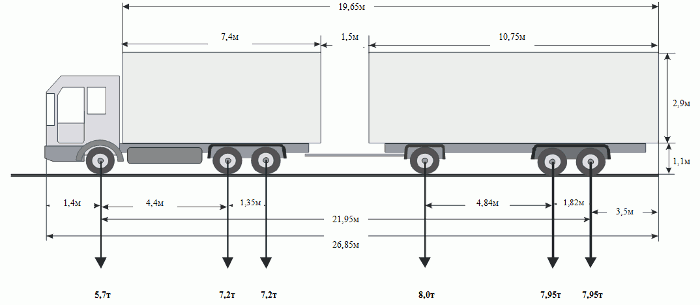  Вид сзади: 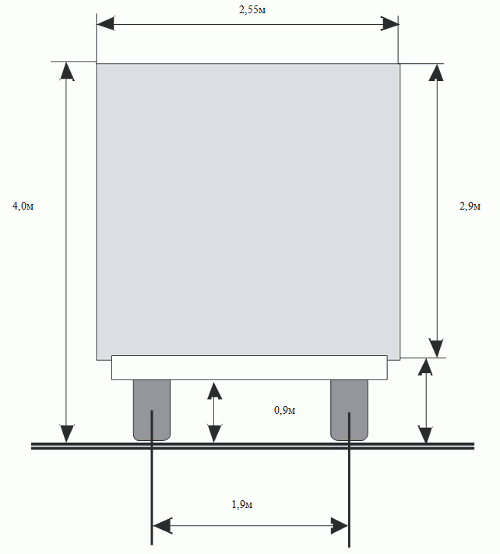 Начальник отдела ЖКХ и благоустройства  администрацииПолтавского сельского поселенияКрасноармейского района 				                              В.А.Гористов       ПРИЛОЖЕНИЕ № 4к административному регламенту«Выдача специального разрешенияна движение по автомобильным дорогамместного значения транспортного средства,осуществляющего перевозки тяжеловесныхи (или) крупногабаритных грузов»ФОРМА ЖАЛОБЫ на решения и действия (бездействия) органа, предоставляющего муниципальную услугу, а так же их должностных лиц, муниципальных служащихГлаве Полтавского сельского поселенияКрасноармейского района_____________________________(инициалы, фамилия главы)_____________________________(Ф.И.О. заявителя)_____________________________                                                              (адрес проживания )_____________________________  (паспортные данные___________________________________________адрес эл. Почты ____________________почтовый адрес для направления ответа _______________________________ЖАЛОБАНаименование органа предоставляющего муниципальную услугу, должностного лица, органа, предоставляющего муниципальную услугу, муниципального служащего, решения, действия (бездействия) которых обжалуются_____________________________________________________________________________________________________________________________________________________________________________________________________________________________________________________________Сведения об обжалуемых решениях и действиях (бездействии) органа, предоставляющего муниципальную услугу, должностного лица органа, предоставляющего муниципальную услугу, либо муниципального служащего________________________________________________________________________________________________________________________________________________________________________________________________________________________________________________________________________________________________________________________________________________________________Доводы, на основании которых заявитель не согласен с решением и действием (бездействием) органа, предоставляющего муниципальную услугу, должностного лица органа, предоставляющего муниципальную услугу, либо муниципального служащего ______________________________________________________________________________________________________________________________________________________Приложение*: __________			___________________			_______________(дата)				      (подпись)				            (расшифровка)__________________________________________________________________Получено: ___________		___________ 	              ______________                                      		        (дата)		                (подпись)		                     (расшифровка)Начальник отдела ЖКХ и благоустройства  администрацииПолтавского сельского поселенияКрасноармейского района 				                              В.А.ГористовПРИЛОЖЕНИЕ № 1УТВЕРЖДЕН постановлением администрации Полтавского сельского поселенияКрасноармейского  района от 15.04.2016  №  272ПРИЛОЖЕНИЕ № 1УТВЕРЖДЕН постановлением администрации Полтавского сельского поселенияКрасноармейского  района от 15.04.2016  №  272ПРИЛОЖЕНИЕ № 1УТВЕРЖДЕН постановлением администрации Полтавского сельского поселенияКрасноармейского  района от 15.04.2016  №  272ПРИЛОЖЕНИЕ № 1УТВЕРЖДЕН постановлением администрации Полтавского сельского поселенияКрасноармейского  района от 15.04.2016  №  272ПРИЛОЖЕНИЕ № 1УТВЕРЖДЕН постановлением администрации Полтавского сельского поселенияКрасноармейского  района от 15.04.2016  №  272ПРИЛОЖЕНИЕ № 1УТВЕРЖДЕН постановлением администрации Полтавского сельского поселенияКрасноармейского  района от 15.04.2016  №  272ПРИЛОЖЕНИЕ № 1УТВЕРЖДЕН постановлением администрации Полтавского сельского поселенияКрасноармейского  района от 15.04.2016  №  272ПРИЛОЖЕНИЕ № 1УТВЕРЖДЕН постановлением администрации Полтавского сельского поселенияКрасноармейского  района от 15.04.2016  №  272ПРИЛОЖЕНИЕ № 1УТВЕРЖДЕН постановлением администрации Полтавского сельского поселенияКрасноармейского  района от 15.04.2016  №  272ПРИЛОЖЕНИЕ № 1УТВЕРЖДЕН постановлением администрации Полтавского сельского поселенияКрасноармейского  района от 15.04.2016  №  272ПРИЛОЖЕНИЕ № 1УТВЕРЖДЕН постановлением администрации Полтавского сельского поселенияКрасноармейского  района от 15.04.2016  №  272ПРИЛОЖЕНИЕ № 1УТВЕРЖДЕН постановлением администрации Полтавского сельского поселенияКрасноармейского  района от 15.04.2016  №  272ПРИЛОЖЕНИЕ № 1УТВЕРЖДЕН постановлением администрации Полтавского сельского поселенияКрасноармейского  района от 15.04.2016  №  272ПРИЛОЖЕНИЕ № 1УТВЕРЖДЕН постановлением администрации Полтавского сельского поселенияКрасноармейского  района от 15.04.2016  №  272ПРИЛОЖЕНИЕ № 1УТВЕРЖДЕН постановлением администрации Полтавского сельского поселенияКрасноармейского  района от 15.04.2016  №  272ПРИЛОЖЕНИЕ № 1УТВЕРЖДЕН постановлением администрации Полтавского сельского поселенияКрасноармейского  района от 15.04.2016  №  272ПРИЛОЖЕНИЕ № 1УТВЕРЖДЕН постановлением администрации Полтавского сельского поселенияКрасноармейского  района от 15.04.2016  №  272ПРИЛОЖЕНИЕ № 1УТВЕРЖДЕН постановлением администрации Полтавского сельского поселенияКрасноармейского  района от 15.04.2016  №  272ПРИЛОЖЕНИЕ № 1УТВЕРЖДЕН постановлением администрации Полтавского сельского поселенияКрасноармейского  района от 15.04.2016  №  272ПРИЛОЖЕНИЕ № 1УТВЕРЖДЕН постановлением администрации Полтавского сельского поселенияКрасноармейского  района от 15.04.2016  №  272№ п/п№ п/пНаименованиеорганизацииАдрес приема гражданГрафик работыТелефоныАдресаэлектронной почты и сайта1123456Орган, непосредственно предоставляющий муниципальную услугуОрган, непосредственно предоставляющий муниципальную услугуОрган, непосредственно предоставляющий муниципальную услугуОрган, непосредственно предоставляющий муниципальную услугуОрган, непосредственно предоставляющий муниципальную услугуОрган, непосредственно предоставляющий муниципальную услугуОрган, непосредственно предоставляющий муниципальную услугу1.1.Отдел ЖКХ  и благоустройства  администрации Полтавского сельского поселения (далее - Отдел)станица Полтавская, ул. Красная, 120понедельник - четвергс 8.00 до 16.00;перерыв на обед: с 12.00 до 13.00выходные дни: суббота, воскресенье(86165)3-28-22poltadm@list.ru2.2.Муниципальное бюджетное учреждение муниципального образования Красноармейский район «Многофункциональный центр по предоставлению государственных и муниципальных услуг» (далее – МФЦ)станица Полтавская, ул. Просвещения, 107 А(1 этаж)понедельник, среда, четверг, пятница с 8.00 до 18.30 без перерыва на обед;вторник с 8.00 до 20.00;без перерыва на обед;суббота с 8.00 до 14.00без перерыва на обедвыходной день – воскресенье(86165)4-08-974-08-69(факс)http://krasnarm.e-mfc.ru/mfc.krasnarm@ mail.ru1123456Органы, участвующие в предоставлении муниципальной услугиОрганы, участвующие в предоставлении муниципальной услугиОрганы, участвующие в предоставлении муниципальной услугиОрганы, участвующие в предоставлении муниципальной услугиОрганы, участвующие в предоставлении муниципальной услугиОрганы, участвующие в предоставлении муниципальной услугиОрганы, участвующие в предоставлении муниципальной услуги1.Общий отдел администрации  Полтавского сельского поселения Красноармейского районаОбщий отдел администрации  Полтавского сельского поселения Красноармейского районастаница Полтавская, ул. Красная, 120, каб. 5понедельник-пятница с 8:00 до 17:00 перерыв на обед с 12:00 до 13:00 выходные дни: суббота, воскресенье8(86165) 3-38-42poltadm@list.ru2.МРЭО ГИБДД (по обслуживанию Славянского, Темрюкского и Красноармейского районов) ГУ МВД России по Краснодарскому краю (далее - ГИБДД)МРЭО ГИБДД (по обслуживанию Славянского, Темрюкского и Красноармейского районов) ГУ МВД России по Краснодарскому краю (далее - ГИБДД)станица Полтавская, ул. Народная, 157-авторник, среда, пятница, субботас 9.00 до 18.00;перерыв на обед: с 13.00 до 14.00выходные дни: воскресенье, понедельник, четверг(86165)4-32-914-11-013-22-013.НотариусНотариусинформация находится непосредственно на стенде МФЦинформация находится непосредственно на стенде МФЦинформация находится непосредственно на стенде МФЦинформация находится непосредственно на стенде МФЦГлаве Полтавского  сельского поселения Главе Полтавского  сельского поселения Главе Полтавского  сельского поселения Главе Полтавского  сельского поселения Главе Полтавского  сельского поселения Главе Полтавского  сельского поселения Главе Полтавского  сельского поселения Главе Полтавского  сельского поселения Главе Полтавского  сельского поселения Главе Полтавского  сельского поселения Главе Полтавского  сельского поселения Главе Полтавского  сельского поселения Главе Полтавского  сельского поселения Главе Полтавского  сельского поселения Главе Полтавского  сельского поселения Красноармейского  районаКрасноармейского  районаКрасноармейского  районаКрасноармейского  районаКрасноармейского  районаКрасноармейского  районаКрасноармейского  районаКрасноармейского  районаКрасноармейского  районаКрасноармейского  районаКрасноармейского  районаКрасноармейского  районаКрасноармейского  районаКрасноармейского  районаКрасноармейского  района(Ф.И.О.)(Ф.И.О.)(Ф.И.О.)(Ф.И.О.)(Ф.И.О.)(Ф.И.О.)(Ф.И.О.)(Ф.И.О.)(Ф.И.О.)(Ф.И.О.)(Ф.И.О.)(Ф.И.О.)(Ф.И.О.)(Ф.И.О.)(Ф.И.О.)ототот(наименование, адрес(наименование, адрес(наименование, адрес(наименование, адрес(наименование, адрес(наименование, адрес(наименование, адрес(наименование, адрес(наименование, адрес(наименование, адрес(наименование, адрес(наименование, адрес(наименование, адрес(наименование, адрес(наименование, адрес(местонахождение) - для юридических лиц,(местонахождение) - для юридических лиц,(местонахождение) - для юридических лиц,(местонахождение) - для юридических лиц,(местонахождение) - для юридических лиц,(местонахождение) - для юридических лиц,(местонахождение) - для юридических лиц,(местонахождение) - для юридических лиц,(местонахождение) - для юридических лиц,(местонахождение) - для юридических лиц,(местонахождение) - для юридических лиц,(местонахождение) - для юридических лиц,(местонахождение) - для юридических лиц,(местонахождение) - для юридических лиц,(местонахождение) - для юридических лиц,(Ф.И.О., адрес места жительства - для(Ф.И.О., адрес места жительства - для(Ф.И.О., адрес места жительства - для(Ф.И.О., адрес места жительства - для(Ф.И.О., адрес места жительства - для(Ф.И.О., адрес места жительства - для(Ф.И.О., адрес места жительства - для(Ф.И.О., адрес места жительства - для(Ф.И.О., адрес места жительства - для(Ф.И.О., адрес места жительства - для(Ф.И.О., адрес места жительства - для(Ф.И.О., адрес места жительства - для(Ф.И.О., адрес места жительства - для(Ф.И.О., адрес места жительства - для(Ф.И.О., адрес места жительства - дляиндивидуальных предпринимателей и физических лициндивидуальных предпринимателей и физических лициндивидуальных предпринимателей и физических лициндивидуальных предпринимателей и физических лициндивидуальных предпринимателей и физических лициндивидуальных предпринимателей и физических лициндивидуальных предпринимателей и физических лициндивидуальных предпринимателей и физических лициндивидуальных предпринимателей и физических лициндивидуальных предпринимателей и физических лициндивидуальных предпринимателей и физических лициндивидуальных предпринимателей и физических лициндивидуальных предпринимателей и физических лициндивидуальных предпринимателей и физических лициндивидуальных предпринимателей и физических лицисх. отисх. отисх. отисх. отисх. отисх. от№поступило впоступило впоступило впоступило впоступило впоступило впоступило впоступило впоступило вдатадатадатадата№ЗАЯВЛЕНИЕ
на получение специального разрешения на движение по автомобильным дорогам транспортного средства, осуществляющего перевозки тяжеловесных и (или) крупногабаритных грузовЗАЯВЛЕНИЕ
на получение специального разрешения на движение по автомобильным дорогам транспортного средства, осуществляющего перевозки тяжеловесных и (или) крупногабаритных грузовЗАЯВЛЕНИЕ
на получение специального разрешения на движение по автомобильным дорогам транспортного средства, осуществляющего перевозки тяжеловесных и (или) крупногабаритных грузовЗАЯВЛЕНИЕ
на получение специального разрешения на движение по автомобильным дорогам транспортного средства, осуществляющего перевозки тяжеловесных и (или) крупногабаритных грузовЗАЯВЛЕНИЕ
на получение специального разрешения на движение по автомобильным дорогам транспортного средства, осуществляющего перевозки тяжеловесных и (или) крупногабаритных грузовЗАЯВЛЕНИЕ
на получение специального разрешения на движение по автомобильным дорогам транспортного средства, осуществляющего перевозки тяжеловесных и (или) крупногабаритных грузовЗАЯВЛЕНИЕ
на получение специального разрешения на движение по автомобильным дорогам транспортного средства, осуществляющего перевозки тяжеловесных и (или) крупногабаритных грузовЗАЯВЛЕНИЕ
на получение специального разрешения на движение по автомобильным дорогам транспортного средства, осуществляющего перевозки тяжеловесных и (или) крупногабаритных грузовЗАЯВЛЕНИЕ
на получение специального разрешения на движение по автомобильным дорогам транспортного средства, осуществляющего перевозки тяжеловесных и (или) крупногабаритных грузовЗАЯВЛЕНИЕ
на получение специального разрешения на движение по автомобильным дорогам транспортного средства, осуществляющего перевозки тяжеловесных и (или) крупногабаритных грузовЗАЯВЛЕНИЕ
на получение специального разрешения на движение по автомобильным дорогам транспортного средства, осуществляющего перевозки тяжеловесных и (или) крупногабаритных грузовЗАЯВЛЕНИЕ
на получение специального разрешения на движение по автомобильным дорогам транспортного средства, осуществляющего перевозки тяжеловесных и (или) крупногабаритных грузовЗАЯВЛЕНИЕ
на получение специального разрешения на движение по автомобильным дорогам транспортного средства, осуществляющего перевозки тяжеловесных и (или) крупногабаритных грузовЗАЯВЛЕНИЕ
на получение специального разрешения на движение по автомобильным дорогам транспортного средства, осуществляющего перевозки тяжеловесных и (или) крупногабаритных грузовЗАЯВЛЕНИЕ
на получение специального разрешения на движение по автомобильным дорогам транспортного средства, осуществляющего перевозки тяжеловесных и (или) крупногабаритных грузовЗАЯВЛЕНИЕ
на получение специального разрешения на движение по автомобильным дорогам транспортного средства, осуществляющего перевозки тяжеловесных и (или) крупногабаритных грузовЗАЯВЛЕНИЕ
на получение специального разрешения на движение по автомобильным дорогам транспортного средства, осуществляющего перевозки тяжеловесных и (или) крупногабаритных грузовЗАЯВЛЕНИЕ
на получение специального разрешения на движение по автомобильным дорогам транспортного средства, осуществляющего перевозки тяжеловесных и (или) крупногабаритных грузовЗАЯВЛЕНИЕ
на получение специального разрешения на движение по автомобильным дорогам транспортного средства, осуществляющего перевозки тяжеловесных и (или) крупногабаритных грузовЗАЯВЛЕНИЕ
на получение специального разрешения на движение по автомобильным дорогам транспортного средства, осуществляющего перевозки тяжеловесных и (или) крупногабаритных грузовЗАЯВЛЕНИЕ
на получение специального разрешения на движение по автомобильным дорогам транспортного средства, осуществляющего перевозки тяжеловесных и (или) крупногабаритных грузовЗАЯВЛЕНИЕ
на получение специального разрешения на движение по автомобильным дорогам транспортного средства, осуществляющего перевозки тяжеловесных и (или) крупногабаритных грузовЗАЯВЛЕНИЕ
на получение специального разрешения на движение по автомобильным дорогам транспортного средства, осуществляющего перевозки тяжеловесных и (или) крупногабаритных грузовЗАЯВЛЕНИЕ
на получение специального разрешения на движение по автомобильным дорогам транспортного средства, осуществляющего перевозки тяжеловесных и (или) крупногабаритных грузовНаименование, адрес и телефон владельца транспортного средстваНаименование, адрес и телефон владельца транспортного средстваНаименование, адрес и телефон владельца транспортного средстваНаименование, адрес и телефон владельца транспортного средстваНаименование, адрес и телефон владельца транспортного средстваНаименование, адрес и телефон владельца транспортного средстваНаименование, адрес и телефон владельца транспортного средстваНаименование, адрес и телефон владельца транспортного средстваНаименование, адрес и телефон владельца транспортного средстваНаименование, адрес и телефон владельца транспортного средстваНаименование, адрес и телефон владельца транспортного средстваНаименование, адрес и телефон владельца транспортного средстваНаименование, адрес и телефон владельца транспортного средстваНаименование, адрес и телефон владельца транспортного средстваНаименование, адрес и телефон владельца транспортного средстваНаименование, адрес и телефон владельца транспортного средстваНаименование, адрес и телефон владельца транспортного средстваНаименование, адрес и телефон владельца транспортного средстваНаименование, адрес и телефон владельца транспортного средстваНаименование, адрес и телефон владельца транспортного средстваНаименование, адрес и телефон владельца транспортного средстваНаименование, адрес и телефон владельца транспортного средстваНаименование, адрес и телефон владельца транспортного средстваНаименование, адрес и телефон владельца транспортного средстваНаименование, адрес и телефон владельца транспортного средстваИНН, ОГРН / ОГРИП владельца транспортного средстваИНН, ОГРН / ОГРИП владельца транспортного средстваИНН, ОГРН / ОГРИП владельца транспортного средстваИНН, ОГРН / ОГРИП владельца транспортного средстваИНН, ОГРН / ОГРИП владельца транспортного средстваИНН, ОГРН / ОГРИП владельца транспортного средстваМаршрут движенияМаршрут движенияМаршрут движенияМаршрут движенияМаршрут движенияМаршрут движенияМаршрут движенияМаршрут движенияМаршрут движенияМаршрут движенияМаршрут движенияМаршрут движенияМаршрут движенияМаршрут движенияМаршрут движенияМаршрут движенияМаршрут движенияМаршрут движенияМаршрут движенияМаршрут движенияМаршрут движенияМаршрут движенияМаршрут движенияМаршрут движенияМаршрут движенияВид перевозки (международная, межрегиональная, местная)Вид перевозки (международная, межрегиональная, местная)Вид перевозки (международная, межрегиональная, местная)Вид перевозки (международная, межрегиональная, местная)Вид перевозки (международная, межрегиональная, местная)Вид перевозки (международная, межрегиональная, местная)Вид перевозки (международная, межрегиональная, местная)Вид перевозки (международная, межрегиональная, местная)Вид перевозки (международная, межрегиональная, местная)Вид перевозки (международная, межрегиональная, местная)Вид перевозки (международная, межрегиональная, местная)Вид перевозки (международная, межрегиональная, местная)Вид перевозки (международная, межрегиональная, местная)Вид перевозки (международная, межрегиональная, местная)Вид перевозки (международная, межрегиональная, местная)Вид перевозки (международная, межрегиональная, местная)Вид перевозки (международная, межрегиональная, местная)Вид перевозки (международная, межрегиональная, местная)Вид перевозки (международная, межрегиональная, местная)Вид перевозки (международная, межрегиональная, местная)На срокНа срокНа срокНа срокНа срокНа сроксссспопопопопопопоНа количество поездокНа количество поездокНа количество поездокНа количество поездокНа количество поездокНа количество поездокХарактеристика груза:Характеристика груза:Характеристика груза:Характеристика груза:Характеристика груза:Характеристика груза:делимыйделимыйдададададададададададанетнетнетнетнетнетНаименованиеНаименованиеНаименованиеНаименованиеНаименованиеНаименованиеНаименованиеНаименованиеГабаритыГабаритыГабаритыГабаритыГабаритыГабаритыГабаритыГабаритыГабаритыГабаритыГабаритыМассаМассаМассаМассаМассаМассаТранспортное средство (автопоезд) (марка и модель транспортного средства (тягача, прицепа (полуприцепа)), государственный регистрационный знак транспортного средства (тягача, прицепа (полуприцепа))Транспортное средство (автопоезд) (марка и модель транспортного средства (тягача, прицепа (полуприцепа)), государственный регистрационный знак транспортного средства (тягача, прицепа (полуприцепа))Транспортное средство (автопоезд) (марка и модель транспортного средства (тягача, прицепа (полуприцепа)), государственный регистрационный знак транспортного средства (тягача, прицепа (полуприцепа))Транспортное средство (автопоезд) (марка и модель транспортного средства (тягача, прицепа (полуприцепа)), государственный регистрационный знак транспортного средства (тягача, прицепа (полуприцепа))Транспортное средство (автопоезд) (марка и модель транспортного средства (тягача, прицепа (полуприцепа)), государственный регистрационный знак транспортного средства (тягача, прицепа (полуприцепа))Транспортное средство (автопоезд) (марка и модель транспортного средства (тягача, прицепа (полуприцепа)), государственный регистрационный знак транспортного средства (тягача, прицепа (полуприцепа))Транспортное средство (автопоезд) (марка и модель транспортного средства (тягача, прицепа (полуприцепа)), государственный регистрационный знак транспортного средства (тягача, прицепа (полуприцепа))Транспортное средство (автопоезд) (марка и модель транспортного средства (тягача, прицепа (полуприцепа)), государственный регистрационный знак транспортного средства (тягача, прицепа (полуприцепа))Транспортное средство (автопоезд) (марка и модель транспортного средства (тягача, прицепа (полуприцепа)), государственный регистрационный знак транспортного средства (тягача, прицепа (полуприцепа))Транспортное средство (автопоезд) (марка и модель транспортного средства (тягача, прицепа (полуприцепа)), государственный регистрационный знак транспортного средства (тягача, прицепа (полуприцепа))Транспортное средство (автопоезд) (марка и модель транспортного средства (тягача, прицепа (полуприцепа)), государственный регистрационный знак транспортного средства (тягача, прицепа (полуприцепа))Транспортное средство (автопоезд) (марка и модель транспортного средства (тягача, прицепа (полуприцепа)), государственный регистрационный знак транспортного средства (тягача, прицепа (полуприцепа))Транспортное средство (автопоезд) (марка и модель транспортного средства (тягача, прицепа (полуприцепа)), государственный регистрационный знак транспортного средства (тягача, прицепа (полуприцепа))Транспортное средство (автопоезд) (марка и модель транспортного средства (тягача, прицепа (полуприцепа)), государственный регистрационный знак транспортного средства (тягача, прицепа (полуприцепа))Транспортное средство (автопоезд) (марка и модель транспортного средства (тягача, прицепа (полуприцепа)), государственный регистрационный знак транспортного средства (тягача, прицепа (полуприцепа))Транспортное средство (автопоезд) (марка и модель транспортного средства (тягача, прицепа (полуприцепа)), государственный регистрационный знак транспортного средства (тягача, прицепа (полуприцепа))Транспортное средство (автопоезд) (марка и модель транспортного средства (тягача, прицепа (полуприцепа)), государственный регистрационный знак транспортного средства (тягача, прицепа (полуприцепа))Транспортное средство (автопоезд) (марка и модель транспортного средства (тягача, прицепа (полуприцепа)), государственный регистрационный знак транспортного средства (тягача, прицепа (полуприцепа))Транспортное средство (автопоезд) (марка и модель транспортного средства (тягача, прицепа (полуприцепа)), государственный регистрационный знак транспортного средства (тягача, прицепа (полуприцепа))Транспортное средство (автопоезд) (марка и модель транспортного средства (тягача, прицепа (полуприцепа)), государственный регистрационный знак транспортного средства (тягача, прицепа (полуприцепа))Транспортное средство (автопоезд) (марка и модель транспортного средства (тягача, прицепа (полуприцепа)), государственный регистрационный знак транспортного средства (тягача, прицепа (полуприцепа))Транспортное средство (автопоезд) (марка и модель транспортного средства (тягача, прицепа (полуприцепа)), государственный регистрационный знак транспортного средства (тягача, прицепа (полуприцепа))Транспортное средство (автопоезд) (марка и модель транспортного средства (тягача, прицепа (полуприцепа)), государственный регистрационный знак транспортного средства (тягача, прицепа (полуприцепа))Транспортное средство (автопоезд) (марка и модель транспортного средства (тягача, прицепа (полуприцепа)), государственный регистрационный знак транспортного средства (тягача, прицепа (полуприцепа))Транспортное средство (автопоезд) (марка и модель транспортного средства (тягача, прицепа (полуприцепа)), государственный регистрационный знак транспортного средства (тягача, прицепа (полуприцепа))Параметры транспортного средства (автопоезда)Параметры транспортного средства (автопоезда)Параметры транспортного средства (автопоезда)Параметры транспортного средства (автопоезда)Параметры транспортного средства (автопоезда)Параметры транспортного средства (автопоезда)Параметры транспортного средства (автопоезда)Параметры транспортного средства (автопоезда)Параметры транспортного средства (автопоезда)Параметры транспортного средства (автопоезда)Параметры транспортного средства (автопоезда)Параметры транспортного средства (автопоезда)Параметры транспортного средства (автопоезда)Параметры транспортного средства (автопоезда)Параметры транспортного средства (автопоезда)Параметры транспортного средства (автопоезда)Параметры транспортного средства (автопоезда)Параметры транспортного средства (автопоезда)Параметры транспортного средства (автопоезда)Параметры транспортного средства (автопоезда)Параметры транспортного средства (автопоезда)Параметры транспортного средства (автопоезда)Параметры транспортного средства (автопоезда)Параметры транспортного средства (автопоезда)Параметры транспортного средства (автопоезда)Масса транспортного средства (автопоезда) без груза/с грузом (т)Масса транспортного средства (автопоезда) без груза/с грузом (т)Масса транспортного средства (автопоезда) без груза/с грузом (т)Масса тягача (т)Масса тягача (т)Масса тягача (т)Масса тягача (т)Масса тягача (т)Масса тягача (т)Масса тягача (т)Масса тягача (т)Масса тягача (т)Масса прицепа (полуприцепа) (т)Масса прицепа (полуприцепа) (т)Масса прицепа (полуприцепа) (т)Масса прицепа (полуприцепа) (т)Масса прицепа (полуприцепа) (т)Масса прицепа (полуприцепа) (т)Масса прицепа (полуприцепа) (т)Масса прицепа (полуприцепа) (т)Масса транспортного средства (автопоезда) без груза/с грузом (т)Масса транспортного средства (автопоезда) без груза/с грузом (т)Масса транспортного средства (автопоезда) без груза/с грузом (т)Расстояния между осямиРасстояния между осямиРасстояния между осямиРасстояния между осямиНагрузки на оси (т)Нагрузки на оси (т)Нагрузки на оси (т)Нагрузки на оси (т)Габариты транспортного средства (автопоезда):Габариты транспортного средства (автопоезда):Габариты транспортного средства (автопоезда):Габариты транспортного средства (автопоезда):Габариты транспортного средства (автопоезда):Габариты транспортного средства (автопоезда):Габариты транспортного средства (автопоезда):Габариты транспортного средства (автопоезда):Габариты транспортного средства (автопоезда):Габариты транспортного средства (автопоезда):Габариты транспортного средства (автопоезда):Габариты транспортного средства (автопоезда):Габариты транспортного средства (автопоезда):Габариты транспортного средства (автопоезда):Габариты транспортного средства (автопоезда):Габариты транспортного средства (автопоезда):Габариты транспортного средства (автопоезда):Габариты транспортного средства (автопоезда):Габариты транспортного средства (автопоезда):Габариты транспортного средства (автопоезда):Габариты транспортного средства (автопоезда):Габариты транспортного средства (автопоезда):Габариты транспортного средства (автопоезда):Габариты транспортного средства (автопоезда):Габариты транспортного средства (автопоезда):Длина (м)Ширина (м)Ширина (м)Ширина (м)Высота (м)Высота (м)Высота (м)Минимальный радиус поворота с грузом (м)Минимальный радиус поворота с грузом (м)Минимальный радиус поворота с грузом (м)Минимальный радиус поворота с грузом (м)Минимальный радиус поворота с грузом (м)Минимальный радиус поворота с грузом (м)Минимальный радиус поворота с грузом (м)Минимальный радиус поворота с грузом (м)Минимальный радиус поворота с грузом (м)Минимальный радиус поворота с грузом (м)Минимальный радиус поворота с грузом (м)Минимальный радиус поворота с грузом (м)Минимальный радиус поворота с грузом (м)Минимальный радиус поворота с грузом (м)Минимальный радиус поворота с грузом (м)Минимальный радиус поворота с грузом (м)Минимальный радиус поворота с грузом (м)Минимальный радиус поворота с грузом (м)Необходимость автомобиля сопровождения (прикрытия)Необходимость автомобиля сопровождения (прикрытия)Необходимость автомобиля сопровождения (прикрытия)Необходимость автомобиля сопровождения (прикрытия)Необходимость автомобиля сопровождения (прикрытия)Необходимость автомобиля сопровождения (прикрытия)Необходимость автомобиля сопровождения (прикрытия)Предполагаемая максимальная скорость движения транспортного средства (автопоезда) (км/час)Предполагаемая максимальная скорость движения транспортного средства (автопоезда) (км/час)Предполагаемая максимальная скорость движения транспортного средства (автопоезда) (км/час)Предполагаемая максимальная скорость движения транспортного средства (автопоезда) (км/час)Предполагаемая максимальная скорость движения транспортного средства (автопоезда) (км/час)Предполагаемая максимальная скорость движения транспортного средства (автопоезда) (км/час)Предполагаемая максимальная скорость движения транспортного средства (автопоезда) (км/час)Предполагаемая максимальная скорость движения транспортного средства (автопоезда) (км/час)Предполагаемая максимальная скорость движения транспортного средства (автопоезда) (км/час)Предполагаемая максимальная скорость движения транспортного средства (автопоезда) (км/час)Предполагаемая максимальная скорость движения транспортного средства (автопоезда) (км/час)Банковские реквизитыБанковские реквизитыБанковские реквизитыБанковские реквизитыБанковские реквизитыБанковские реквизитыБанковские реквизитыБанковские реквизитыБанковские реквизитыБанковские реквизитыБанковские реквизитыОплату гарантируемОплату гарантируемОплату гарантируемОплату гарантируемОплату гарантируемОплату гарантируемОплату гарантируемОплату гарантируемОплату гарантируемОплату гарантируемОплату гарантируемОплату гарантируемОплату гарантируемОплату гарантируемОплату гарантируемОплату гарантируемОплату гарантируемОплату гарантируемОплату гарантируемОплату гарантируемОплату гарантируемОплату гарантируемОплату гарантируемОплату гарантируемОплату гарантируем(должность)(должность)(подпись)(подпись)(подпись)(подпись)(подпись)(подпись)(подпись)(подпись)(подпись)(подпись)(подпись)(подпись)(фамилия)(фамилия)(фамилия)(фамилия)(фамилия)(фамилия)(фамилия)(фамилия)(фамилия)(фамилия)(фамилия)(должность, фамилия заявителя)(подпись заявителя)М.П.